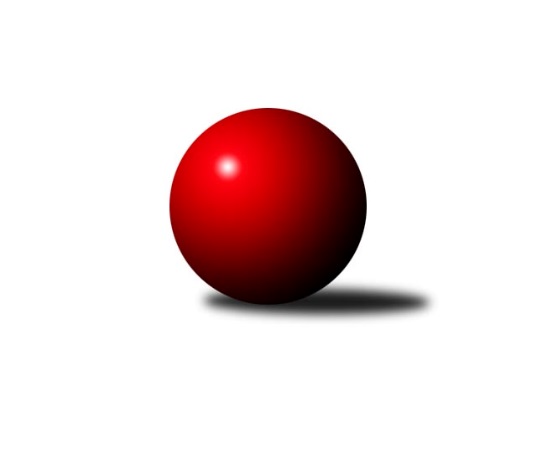 Č.1Ročník 2020/2021	11.9.2020Nejlepšího výkonu v tomto kole: 2651 dosáhlo družstvo: SK Brno-Žabovřesky Jihomoravský KP1 sever 2020/2021Výsledky 1. kolaSouhrnný přehled výsledků:SOS Židenice	- KK Orel Telnice	4:4	2542:2502	7.0:5.0	8.9.SKK Veverky Brno	- TJ Sokol Brno IV A	0.5:7.5	2348:2603	1.0:11.0	9.9.KK Mor.Slávia Brno B	- KK Mor.Slávia Brno C	3:5	2627:2634	5.0:7.0	9.9.KS Devítka Brno	- KK Orel Ivančice	7:1	2501:2427	9.0:3.0	9.9.KK Velen Boskovice 	- TJ Sokol Brno IV B	8:0	2360:2016	11.0:1.0	11.9.KK Mor.Slávia Brno D	- KK Slovan Rosice C	5:3	2555:2534	8.0:4.0	11.9.TJ Sokol Husovice D	- SK Brno-Žabovřesky 	2:6	2602:2651	6.0:6.0	11.9.Tabulka družstev:	1.	KK Velen Boskovice	1	1	0	0	8.0 : 0.0 	11.0 : 1.0 	 2360	2	2.	TJ Sokol Brno IV A	1	1	0	0	7.5 : 0.5 	11.0 : 1.0 	 2603	2	3.	KS Devítka Brno	1	1	0	0	7.0 : 1.0 	9.0 : 3.0 	 2501	2	4.	SK Brno-Žabovřesky	1	1	0	0	6.0 : 2.0 	6.0 : 6.0 	 2651	2	5.	KK Mor.Slávia Brno D	1	1	0	0	5.0 : 3.0 	8.0 : 4.0 	 2555	2	6.	KK Mor.Slávia Brno C	1	1	0	0	5.0 : 3.0 	7.0 : 5.0 	 2634	2	7.	SOS Židenice	1	0	1	0	4.0 : 4.0 	7.0 : 5.0 	 2542	1	8.	KK Orel Telnice	1	0	1	0	4.0 : 4.0 	5.0 : 7.0 	 2502	1	9.	KK Mor.Slávia Brno B	1	0	0	1	3.0 : 5.0 	5.0 : 7.0 	 2627	0	10.	KK Slovan Rosice C	1	0	0	1	3.0 : 5.0 	4.0 : 8.0 	 2534	0	11.	TJ Sokol Husovice D	1	0	0	1	2.0 : 6.0 	6.0 : 6.0 	 2602	0	12.	KK Orel Ivančice	1	0	0	1	1.0 : 7.0 	3.0 : 9.0 	 2427	0	13.	SKK Veverky Brno	1	0	0	1	0.5 : 7.5 	1.0 : 11.0 	 2348	0	14.	TJ Sokol Brno IV B	1	0	0	1	0.0 : 8.0 	1.0 : 11.0 	 2016	0Podrobné výsledky kola:	 SOS Židenice	2542	4:4	2502	KK Orel Telnice	Soňa Lahodová	 	 245 	 205 		450 	 1:1 	 408 	 	202 	 206		Zdenek Pokorný	Ivana Majerová *1	 	 217 	 212 		429 	 2:0 	 390 	 	190 	 200		Josef Král	Věra Matevová	 	 209 	 196 		405 	 1:1 	 416 	 	233 	 183		Jiří Dvořák	Pavel Suchan	 	 196 	 209 		405 	 1:1 	 414 	 	207 	 207		Pavel Dvořák	Petr Woller	 	 201 	 233 		434 	 1:1 	 451 	 	239 	 212		Jiří Šimeček	Ladislav Majer	 	 213 	 206 		419 	 1:1 	 423 	 	201 	 222		František Hrazdírarozhodčí: střídání: *1 od 51. hodu Renata BinkováNejlepší výkon utkání: 451 - Jiří Šimeček	 SKK Veverky Brno	2348	0.5:7.5	2603	TJ Sokol Brno IV A	Jana Večeřová	 	 202 	 186 		388 	 1:1 	 388 	 	180 	 208		Zdeněk Holoubek	Vladimír Veselý	 	 205 	 194 		399 	 0:2 	 413 	 	207 	 206		Petr Berka	Petr Večeřa	 	 220 	 215 		435 	 0:2 	 450 	 	227 	 223		Lukáš Chadim	Tomáš Rak	 	 203 	 213 		416 	 0:2 	 442 	 	223 	 219		Iva Rosendorfová	Karel Krajina	 	 173 	 166 		339 	 0:2 	 456 	 	230 	 226		Radoslav Rozsíval	Eugen Olgyai	 	 179 	 192 		371 	 0:2 	 454 	 	237 	 217		Marek Rozsívalrozhodčí: vedoucí družstevNejlepší výkon utkání: 456 - Radoslav Rozsíval	 KK Mor.Slávia Brno B	2627	3:5	2634	KK Mor.Slávia Brno C	Ondřej Němec	 	 218 	 203 		421 	 0:2 	 429 	 	220 	 209		Dalibor Lang	Štěpán Večerka	 	 223 	 214 		437 	 0:2 	 476 	 	241 	 235		Petr Žažo	Jan Bernatík	 	 197 	 214 		411 	 0:2 	 454 	 	231 	 223		Veronika Semmler	Miroslav Vyhlídal	 	 218 	 244 		462 	 2:0 	 419 	 	188 	 231		Filip Žažo	František Kellner	 	 214 	 229 		443 	 1:1 	 439 	 	208 	 231		Zdeněk Žižlavský	Ondřej Olšák	 	 229 	 224 		453 	 2:0 	 417 	 	214 	 203		Miroslav Oujezdskýrozhodčí:  Vedoucí družstevNejlepší výkon utkání: 476 - Petr Žažo	 KS Devítka Brno	2501	7:1	2427	KK Orel Ivančice	Jiří Černohlávek	 	 215 	 193 		408 	 2:0 	 375 	 	186 	 189		Ondřej Peterka	Ivo Hort	 	 195 	 213 		408 	 1:1 	 406 	 	213 	 193		Zdeněk Mrkvica	Oldřich Kopal	 	 211 	 235 		446 	 2:0 	 424 	 	198 	 226		Jakub Kovář	Jaroslav Sláma	 	 206 	 226 		432 	 2:0 	 394 	 	202 	 192		Petr Kremláček	Vítězslav Kopal	 	 166 	 190 		356 	 1:1 	 382 	 	199 	 183		Jaromír Klika	Jaroslav Sedlář	 	 206 	 245 		451 	 1:1 	 446 	 	235 	 211		Martin Mašarozhodčí: Oldřich KopalNejlepší výkon utkání: 451 - Jaroslav Sedlář	 KK Velen Boskovice 	2360	8:0	2016	TJ Sokol Brno IV B	Antonín Pitner	 	 220 	 193 		413 	 2:0 	 341 	 	150 	 191		Bohumil Sehnal	Jaromír Zukal	 	 185 	 180 		365 	 1:1 	 349 	 	168 	 181		Jiří Josefík	Jana Fialová	 	 198 	 209 		407 	 2:0 	 345 	 	165 	 180		Jan Kučera	Alois Látal	 	 174 	 169 		343 	 2:0 	 328 	 	162 	 166		Kateřina Příkaská	Petr Ševčík	 	 214 	 206 		420 	 2:0 	 302 	 	176 	 126		Roman Brener	Petr Fiala	 	 207 	 205 		412 	 2:0 	 351 	 	179 	 172		Vladimír Venclovskýrozhodčí: Petr ŠevčíkNejlepší výkon utkání: 420 - Petr Ševčík	 KK Mor.Slávia Brno D	2555	5:3	2534	KK Slovan Rosice C	František Kramář	 	 220 	 245 		465 	 2:0 	 415 	 	218 	 197		Pavel Mecerod	Tereza Nová	 	 221 	 230 		451 	 2:0 	 435 	 	215 	 220		Kamil Ondroušek	Petr Lang	 	 203 	 188 		391 	 0:2 	 453 	 	225 	 228		Petr Mecerod	Jiří Kisling	 	 209 	 191 		400 	 1:1 	 401 	 	196 	 205		Alena Bružová	Roman Janderka	 	 199 	 212 		411 	 1:1 	 426 	 	197 	 229		Magda Winterová	Jiří Kraus	 	 221 	 216 		437 	 2:0 	 404 	 	206 	 198		Josef Tesařrozhodčí:  Vedoucí družstevNejlepší výkon utkání: 465 - František Kramář	 TJ Sokol Husovice D	2602	2:6	2651	SK Brno-Žabovřesky 	Petr Trusina	 	 222 	 240 		462 	 2:0 	 418 	 	213 	 205		Eduard Ostřížek	Petr Chovanec *1	 	 185 	 210 		395 	 0:2 	 456 	 	227 	 229		Richard Coufal	Jan Veselovský	 	 239 	 221 		460 	 1:1 	 463 	 	219 	 244		Oldřich Šikula	Radim Kozumplík	 	 186 	 198 		384 	 1:1 	 445 	 	254 	 191		Petr Kouřil	Jiří Rauschgold	 	 247 	 225 		472 	 2:0 	 415 	 	210 	 205		Vladimír Vondráček	Igor Sedlák	 	 205 	 224 		429 	 0:2 	 454 	 	219 	 235		Milan Hepnárekrozhodčí: Marek Škrabalstřídání: *1 od 56. hodu Karel GabrhelNejlepší výkon utkání: 472 - Jiří RauschgoldPořadí jednotlivců:	jméno hráče	družstvo	celkem	plné	dorážka	chyby	poměr kuž.	Maximum	1.	Petr Žažo 	KK Mor.Slávia Brno C	476.00	311.0	165.0	4.0	1/1	(476)	2.	Jiří Rauschgold 	TJ Sokol Husovice D	472.00	329.0	143.0	9.0	1/1	(472)	3.	František Kramář 	KK Mor.Slávia Brno D	465.00	309.0	156.0	2.0	1/1	(465)	4.	Oldřich Šikula 	SK Brno-Žabovřesky 	463.00	310.0	153.0	5.0	1/1	(463)	5.	Petr Trusina 	TJ Sokol Husovice D	462.00	329.0	133.0	3.0	1/1	(462)	6.	Miroslav Vyhlídal 	KK Mor.Slávia Brno B	462.00	333.0	129.0	1.0	1/1	(462)	7.	Jan Veselovský 	TJ Sokol Husovice D	460.00	312.0	148.0	4.0	1/1	(460)	8.	Radoslav Rozsíval 	TJ Sokol Brno IV A	456.00	291.0	165.0	1.0	1/1	(456)	9.	Richard Coufal 	SK Brno-Žabovřesky 	456.00	303.0	153.0	3.0	1/1	(456)	10.	Veronika Semmler 	KK Mor.Slávia Brno C	454.00	304.0	150.0	5.0	1/1	(454)	11.	Marek Rozsíval 	TJ Sokol Brno IV A	454.00	315.0	139.0	3.0	1/1	(454)	12.	Milan Hepnárek 	SK Brno-Žabovřesky 	454.00	322.0	132.0	7.0	1/1	(454)	13.	Petr Mecerod 	KK Slovan Rosice C	453.00	303.0	150.0	2.0	1/1	(453)	14.	Ondřej Olšák 	KK Mor.Slávia Brno B	453.00	321.0	132.0	8.0	1/1	(453)	15.	Jaroslav Sedlář 	KS Devítka Brno	451.00	290.0	161.0	5.0	1/1	(451)	16.	Tereza Nová 	KK Mor.Slávia Brno D	451.00	296.0	155.0	4.0	1/1	(451)	17.	Jiří Šimeček 	KK Orel Telnice	451.00	321.0	130.0	9.0	1/1	(451)	18.	Lukáš Chadim 	TJ Sokol Brno IV A	450.00	299.0	151.0	4.0	1/1	(450)	19.	Soňa Lahodová 	SOS Židenice	450.00	319.0	131.0	2.0	1/1	(450)	20.	Oldřich Kopal 	KS Devítka Brno	446.00	311.0	135.0	6.0	1/1	(446)	21.	Martin Maša 	KK Orel Ivančice	446.00	314.0	132.0	4.0	1/1	(446)	22.	Petr Kouřil 	SK Brno-Žabovřesky 	445.00	303.0	142.0	6.0	1/1	(445)	23.	František Kellner 	KK Mor.Slávia Brno B	443.00	310.0	133.0	3.0	1/1	(443)	24.	Iva Rosendorfová 	TJ Sokol Brno IV A	442.00	284.0	158.0	1.0	1/1	(442)	25.	Zdeněk Žižlavský 	KK Mor.Slávia Brno C	439.00	324.0	115.0	5.0	1/1	(439)	26.	Jiří Kraus 	KK Mor.Slávia Brno D	437.00	295.0	142.0	3.0	1/1	(437)	27.	Štěpán Večerka 	KK Mor.Slávia Brno B	437.00	296.0	141.0	7.0	1/1	(437)	28.	Petr Večeřa 	SKK Veverky Brno	435.00	295.0	140.0	2.0	1/1	(435)	29.	Kamil Ondroušek 	KK Slovan Rosice C	435.00	302.0	133.0	8.0	1/1	(435)	30.	Petr Woller 	SOS Židenice	434.00	295.0	139.0	3.0	1/1	(434)	31.	Jaroslav Sláma 	KS Devítka Brno	432.00	298.0	134.0	9.0	1/1	(432)	32.	Dalibor Lang 	KK Mor.Slávia Brno C	429.00	287.0	142.0	9.0	1/1	(429)	33.	Igor Sedlák 	TJ Sokol Husovice D	429.00	294.0	135.0	6.0	1/1	(429)	34.	Magda Winterová 	KK Slovan Rosice C	426.00	294.0	132.0	4.0	1/1	(426)	35.	Jakub Kovář 	KK Orel Ivančice	424.00	300.0	124.0	9.0	1/1	(424)	36.	František Hrazdíra 	KK Orel Telnice	423.00	293.0	130.0	4.0	1/1	(423)	37.	Ondřej Němec 	KK Mor.Slávia Brno B	421.00	305.0	116.0	5.0	1/1	(421)	38.	Petr Ševčík 	KK Velen Boskovice 	420.00	279.0	141.0	2.0	1/1	(420)	39.	Ladislav Majer 	SOS Židenice	419.00	275.0	144.0	4.0	1/1	(419)	40.	Filip Žažo 	KK Mor.Slávia Brno C	419.00	287.0	132.0	4.0	1/1	(419)	41.	Eduard Ostřížek 	SK Brno-Žabovřesky 	418.00	295.0	123.0	7.0	1/1	(418)	42.	Miroslav Oujezdský 	KK Mor.Slávia Brno C	417.00	286.0	131.0	10.0	1/1	(417)	43.	Jiří Dvořák 	KK Orel Telnice	416.00	276.0	140.0	3.0	1/1	(416)	44.	Tomáš Rak 	SKK Veverky Brno	416.00	282.0	134.0	5.0	1/1	(416)	45.	Pavel Mecerod 	KK Slovan Rosice C	415.00	272.0	143.0	4.0	1/1	(415)	46.	Vladimír Vondráček 	SK Brno-Žabovřesky 	415.00	300.0	115.0	14.0	1/1	(415)	47.	Pavel Dvořák 	KK Orel Telnice	414.00	280.0	134.0	6.0	1/1	(414)	48.	Antonín Pitner 	KK Velen Boskovice 	413.00	272.0	141.0	7.0	1/1	(413)	49.	Petr Berka 	TJ Sokol Brno IV A	413.00	283.0	130.0	5.0	1/1	(413)	50.	Petr Fiala 	KK Velen Boskovice 	412.00	281.0	131.0	4.0	1/1	(412)	51.	Roman Janderka 	KK Mor.Slávia Brno D	411.00	294.0	117.0	8.0	1/1	(411)	52.	Jan Bernatík 	KK Mor.Slávia Brno B	411.00	295.0	116.0	9.0	1/1	(411)	53.	Zdenek Pokorný 	KK Orel Telnice	408.00	284.0	124.0	7.0	1/1	(408)	54.	Ivo Hort 	KS Devítka Brno	408.00	293.0	115.0	9.0	1/1	(408)	55.	Jiří Černohlávek 	KS Devítka Brno	408.00	302.0	106.0	12.0	1/1	(408)	56.	Jana Fialová 	KK Velen Boskovice 	407.00	282.0	125.0	3.0	1/1	(407)	57.	Zdeněk Mrkvica 	KK Orel Ivančice	406.00	292.0	114.0	8.0	1/1	(406)	58.	Věra Matevová 	SOS Židenice	405.00	276.0	129.0	7.0	1/1	(405)	59.	Pavel Suchan 	SOS Židenice	405.00	307.0	98.0	8.0	1/1	(405)	60.	Josef Tesař 	KK Slovan Rosice C	404.00	299.0	105.0	7.0	1/1	(404)	61.	Alena Bružová 	KK Slovan Rosice C	401.00	300.0	101.0	11.0	1/1	(401)	62.	Jiří Kisling 	KK Mor.Slávia Brno D	400.00	300.0	100.0	9.0	1/1	(400)	63.	Vladimír Veselý 	SKK Veverky Brno	399.00	292.0	107.0	6.0	1/1	(399)	64.	Petr Kremláček 	KK Orel Ivančice	394.00	260.0	134.0	7.0	1/1	(394)	65.	Petr Lang 	KK Mor.Slávia Brno D	391.00	268.0	123.0	8.0	1/1	(391)	66.	Josef Král 	KK Orel Telnice	390.00	282.0	108.0	10.0	1/1	(390)	67.	Zdeněk Holoubek 	TJ Sokol Brno IV A	388.00	264.0	124.0	6.0	1/1	(388)	68.	Jana Večeřová 	SKK Veverky Brno	388.00	266.0	122.0	7.0	1/1	(388)	69.	Radim Kozumplík 	TJ Sokol Husovice D	384.00	286.0	98.0	7.0	1/1	(384)	70.	Jaromír Klika 	KK Orel Ivančice	382.00	280.0	102.0	14.0	1/1	(382)	71.	Ondřej Peterka 	KK Orel Ivančice	375.00	259.0	116.0	13.0	1/1	(375)	72.	Eugen Olgyai 	SKK Veverky Brno	371.00	244.0	127.0	5.0	1/1	(371)	73.	Jaromír Zukal 	KK Velen Boskovice 	365.00	248.0	117.0	9.0	1/1	(365)	74.	Vítězslav Kopal 	KS Devítka Brno	356.00	277.0	79.0	18.0	1/1	(356)	75.	Vladimír Venclovský 	TJ Sokol Brno IV B	351.00	253.0	98.0	11.0	1/1	(351)	76.	Jiří Josefík 	TJ Sokol Brno IV B	349.00	253.0	96.0	13.0	1/1	(349)	77.	Jan Kučera 	TJ Sokol Brno IV B	345.00	239.0	106.0	10.0	1/1	(345)	78.	Alois Látal 	KK Velen Boskovice 	343.00	231.0	112.0	8.0	1/1	(343)	79.	Bohumil Sehnal 	TJ Sokol Brno IV B	341.00	239.0	102.0	16.0	1/1	(341)	80.	Karel Krajina 	SKK Veverky Brno	339.00	264.0	75.0	17.0	1/1	(339)	81.	Kateřina Příkaská 	TJ Sokol Brno IV B	328.00	227.0	101.0	14.0	1/1	(328)	82.	Roman Brener 	TJ Sokol Brno IV B	302.00	219.0	83.0	14.0	1/1	(302)Sportovně technické informace:Starty náhradníků:registrační číslo	jméno a příjmení 	datum startu 	družstvo	číslo startu9037	František Kellner	09.09.2020	KK Mor.Slávia Brno B	1x10549	Jan Bernatík	09.09.2020	KK Mor.Slávia Brno B	1x6645	Jan Kučera	11.09.2020	TJ Sokol Brno IV B	1x6808	Karel Krajina	09.09.2020	SKK Veverky Brno	1x6810	Eugen Olgyai	09.09.2020	SKK Veverky Brno	1x
Hráči dopsaní na soupisku:registrační číslo	jméno a příjmení 	datum startu 	družstvo	20714	Iva Rosendorfová	09.09.2020	TJ Sokol Brno IV A	Program dalšího kola:2. kolo16.9.2020	st	16:00	KK Orel Telnice - TJ Sokol Husovice D	16.9.2020	st	17:00	SKK Veverky Brno - SOS Židenice	16.9.2020	st	18:00	KK Mor.Slávia Brno C - KS Devítka Brno	17.9.2020	čt	18:00	KK Slovan Rosice C - KK Velen Boskovice 	17.9.2020	čt	18:00	KK Orel Ivančice - KK Mor.Slávia Brno D	18.9.2020	pá	17:00	TJ Sokol Brno IV A - TJ Sokol Brno IV B	18.9.2020	pá	17:00	SK Brno-Žabovřesky  - KK Mor.Slávia Brno B	Nejlepší šestka kola - absolutněNejlepší šestka kola - absolutněNejlepší šestka kola - absolutněNejlepší šestka kola - absolutněNejlepší šestka kola - dle průměru kuželenNejlepší šestka kola - dle průměru kuželenNejlepší šestka kola - dle průměru kuželenNejlepší šestka kola - dle průměru kuželenNejlepší šestka kola - dle průměru kuželenPočetJménoNázev týmuVýkonPočetJménoNázev týmuPrůměr (%)Výkon1xPetr ŽažoMS Brno C4761xPetr ŽažoMS Brno C112.24761xJiří RauschgoldHusovice D4721xPetr ŠevčíkBoskovice111.964201xFrantišek KramářMS Brno D4651xJiří RauschgoldHusovice D111.624721xOldřich ŠikulaŽabovřesky 4631xAntonín PitnerBoskovice110.14131xMiroslav VyhlídalMS Brno B4621xPetr FialaBoskovice109.834121xPetr TrusinaHusovice D4621xFrantišek KramářMS Brno D109.61465